Below is a text box for signature, date, and notary public certification.Below is a text box for signature, date, and notary public certification.Below is a text box for signature, date, and notary public certification.Below is a text box for signature, date, and notary public certification.This is the end of the form.  Instructions begin on the next page.INSTRUCTIONSThis application applies to Sludge Permits and Registrations authorized under Chapter 312. A sludge permit must be transferred when a change in operator occurs.  A sludge registration must be transferred when a change in operator or landowner changes.  A transfer application must be submitted at least 30 days before the proposed transfer date.Where to Send the Application FormOne original and one copy of the application must be provided to the address below:Regular U.S. Mail:Texas Commission on Environmental QualityApplications Review and Processing Team, MC 148PO Box 13087Austin TX  78711-3087For Express Mail or Hand Delivery:Texas Commission on Environmental QualityApplications Review and Processing Team, MC 148Building F Room 210112100 Park 35 CircleAustin TX  78753TCEQ Contact ListPermit Information and Application Forms:	512-239-4671Technical Information	512-239-4671Environmental Law Division:	512-239-0600Copies of records on file with the TCEQ may be obtained for a minimal fee from the Records Management Office at 512-239-2900.Application FeeAn application fee of $100.00 must be paid by check or money order made payable to the Texas Commission on Environmental Quality.  Fees must be sent under separate cover making reference to the type of application, name of applicant, and permit number of existing permit.Mail the application fee to:Texas Commission on Environmental QualityRevenues Section, MC 214PO Box 13088Austin TX  78711-3088To verify receipt of payment or any other questions you may have regarding payment of fees to the TCEQ, you may call the Revenues Section, Cashiers Office at (512) 239-0357.Who Is Responsible and Liable for Compliance With The Permit Or Registration During Transfer ActivitiesThe entity/individual to whom a permit or registration is issued is held responsible and liable for complying with the terms and conditions of the permit or registration.  The permit or registration may be transferred upon approval by the Texas Commission on Environmental Quality (TCEQ). An attempted transfer is not effective for any purpose until approved, in writing, by the TCEQ.If no agreement regarding transfer of permit or registration responsibility and liability is provided, responsibility for compliance with the terms and conditions of the permit or registration and liability for any violation is assumed by the transferee, effective on the date of the approved transfer. This section is not intended to relieve a transferor of any liability.If a person attempting to acquire a permit or registration operates the facility before transfer approval is given, such person shall be considered to be operating without a permit or authorization.The TCEQ may refuse to approve a transfer where conditions of a judicial decree, compliance agreement, or other enforcement order have not been entirely met.Current Permit or Registration InformationProvide the TCEQ permit or registration number for the authorization being transferred.  Provide the EPA I.D. number for the authorization being transferred.  Provide the current name on the permit or registration.  The information provided must match the current permit exactly.Provide the customer number (CN) for the current permittee.  TCEQ assigns each customer a number that begins with CN, followed by nine digits. This is not a permit number, registration number, or license number.  The Customer Number, for the current permittee, is available at the following website: http://www2.tceq.texas.gov/wq_dpa/index.cfm.Provide the regulated entity reference number (RN) for the site.  The RN is a number issued by TCEQ to sites where an activity is regulated by TCEQ. This is not a permit number, registration number, or license number. The RN is available at the following website: http://www2.tceq.texas.gov/wq_dpa/index.cfm. Applicant and Co-Applicant InformationPlease attach a Core Data Form (TCEQ 10400) for these customers.Class B Beneficial Land Use Permit: The applicant must be the entity who is land applying the sludge.  If the sludge being land applied was generated outside this state, the landowner of the land application site must be a co-applicant. Water Treatment Sludge or Domestic Septage Registrations: The applicant must be the entity who is land applying the sludge.  The landowner of the land application site must be a co-applicant.Owner of the Beneficial Land Use Area/Application SiteComplete a Core Data Form for the landowner if the landowner is not an applicant or co-applicant.Application Contact InformationProvide the name and contact information for the person that TCEQ will contact if additional information is needed about this application.Permit Contact InformationProvide the name and contact information for the person that TCEQ will contact if additional information is needed during the term of the permit or registration.Site InformationProvide the name of the site as known by the public in the area where the site is located.Transfer DateProvide the date that the transfer of ownership or operator will occur.  Please note that this transfer application will not be processed until after the transfer date provided in this application.  If the anticipated transfer date changes, the transferee or the transferor must notify the Applications Review and Process Team in writing, prior to the transfer date provided in this application.Reporting and Billing InformationProvide the name and contact information for the individual that will receive the reporting forms and the annual fee invoices.The amount of the annual fees assessed is determined by the weight of the solids disposed of and reported to the commission as of September 1 of each year.  Failure to report the disposal of sewage sludge or water treatment sludge does not exempt a registrant or permittee from this fee.  Fees are calculated in accordance with 30 Texas Administrative Code (TAC) Section 312.9(b).  For general questions regarding the annual sludge fee, contact the Sludge Team at 512-239-4433.Pursuant to 30 TAC Section 312.4, any permittee to whom a permit is transferred is liable for payment of annual fees assessed and any associated penalties owed to the commission for the permitted site on the same basis as the transferor of the permit.Delinquent Fees and PenaltiesThe TCEQ will not issue, amend, or renew permits, registrations, certifications, or licenses to an entity or person who is delinquent on a penalty or fee owed to the TCEQ.  The TCEQ will not declare any application administratively complete that is submitted by a person or entity who is delinquent on a fee or penalty until the fee or penalty is paid, or if on an approved installment plan, that payments under the plan are current.  The TCEQ will withhold final action on an application until the fee or penalty is paid and the account is current, if after the application is considered administratively complete, we discover that the owner or entity who submitted the application is delinquent on a fee or penalty.The following TCEQ website will help you determine if you owe any fees or penalties to the TCEQ and how to make a payment: https://www.tceq.texas.gov/agency/fees/delin/index.html.  If fees or penalties are owed, please identify the type of fee or penalty owed, the amount owed, and the TCEQ identifying number.  For penalties, please provide the TCEQ docket number For questions about delinquent fees and penalties, contact the Financial Administration Division, Revenue Section, at 512-239-0354.  Attachment 1. Individual InformationIf the facility owner or co-applicant is an individual, provide the prefix, full legal name (including first, middle, and last name), driver's license number or state identification number, the state that issued the license or identification number, date of birth, mailing address, phone number, fax number, and email address.Signature RequirementsIn accordance with 30 TAC Section 312.10(i):  If the transfer form is not signed by both the site operator and the landowner, the application shall be considered a request to cancel the permit/ registration.The transferee and transferor are required to sign the transfer application form. Each signature page must bear the seal of a notary public.  The date signed by the applicant must be the same as the date notarized.  The signature page will not be acceptable if the dates are different.For a corporation, the application shall be signed by a responsible corporate officer. For purposes of this paragraph, a responsible corporate officer means a president, secretary, treasurer, or vice-president of the corporation in charge of a principal business function, or any other person who performs similar policy or decision-making functions for the corporation; or the manager of one or more manufacturing, production, or operating facilities employing more than 250 persons or having gross annual sales or expenditures exceeding $25 million (in second-quarter 1980 dollars), if authority to sign documents has been assigned or delegated to the manager in accordance with corporate procedures. Corporate procedures governing authority to sign permit or post-closure order applications may provide for assignment or delegation to applicable corporate positions rather than to specific individuals.For a partnership or sole proprietorship, the application shall be signed by a general partner or the proprietor, respectively.For an independent school district, the application shall be signed by at least the level of Assistant Superintendent.For a municipality, state, federal, or other public agency, the application shall be signed by either a principal executive officer or a ranking elected official. For purposes of this paragraph, a principal executive officer of a federal agency includes the chief executive officer of the agency, or a senior executive officer having responsibility for the overall operations of a principal geographic unit of the agency (e.g., regional administrator of the EPA).This is the end of the instructions.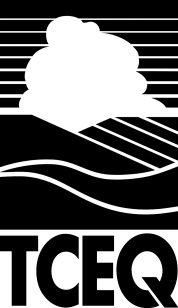 